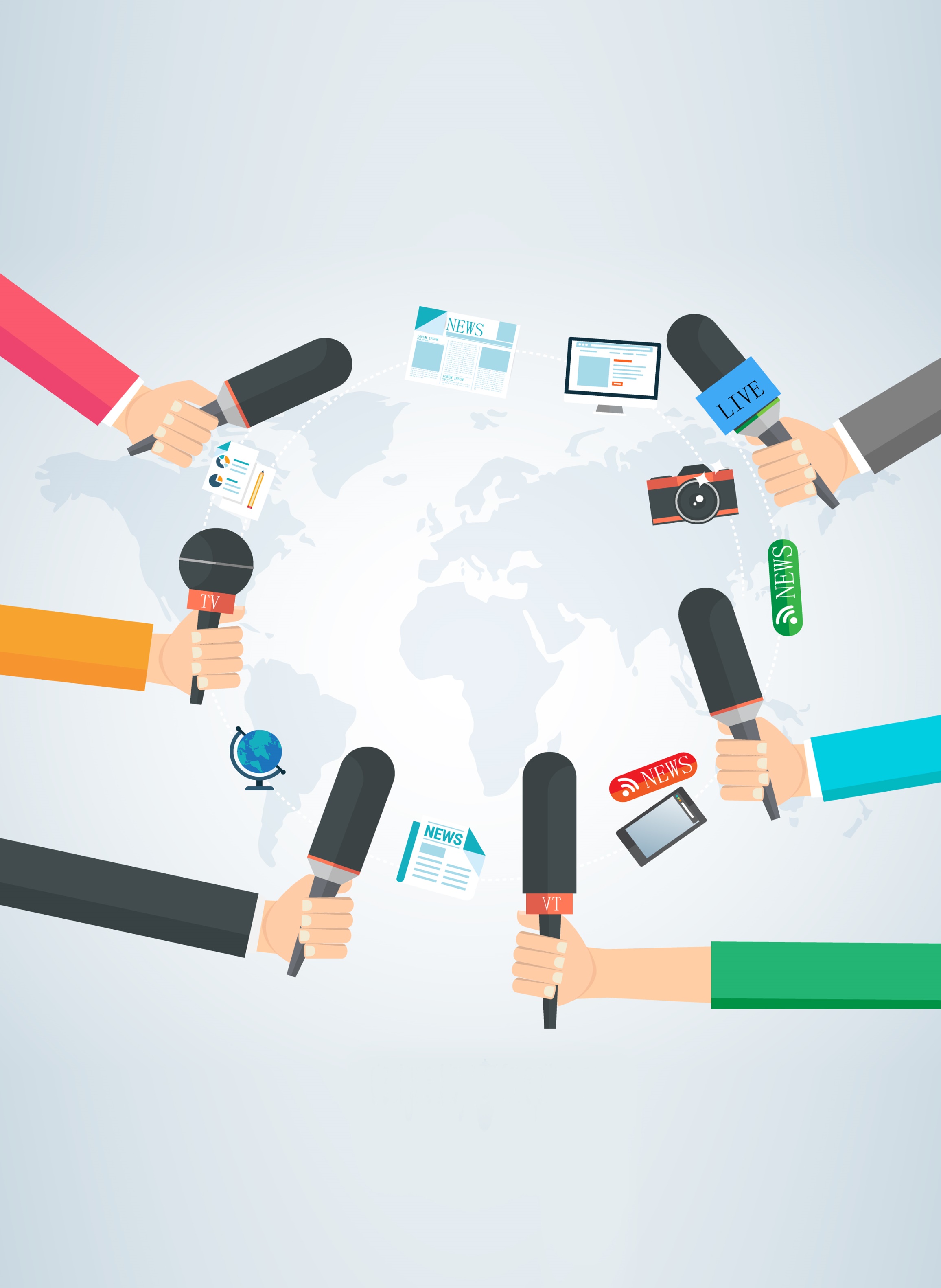 星印象文化传媒公司招聘简章星印象▪家族是由易泓集团旗下无锡英飞迈讯信息科技有限公司创立。自成立以来，家族成员不断发展壮大，如今签约主播已有50多名。发展至今我们已陆续与多家大型直播平台签订了长期合作协议；此外，我们与无锡、上海等影视基地也达成了战略合作关系。后期，我们还将整合各方优势资源，打造一条明星产业链。团队介绍：我们正处于一个快速成长的朝阳产业中，发展不可限量。我们在实现团队价值的同时，也充分尊重每一位成员的目标与个性化需求。我们的团队实力强大，配合默契，沟通顺畅，主播人员青春靓丽，才华横溢。我们期待你的加入！招聘岗位:1、视频内容审核编辑    所属部门：内容管理团队；       人数：100名 学历要求：大专及以上；         工作经验：不限；  年龄范围：20 ~ 35岁           工资待遇：底薪+KPI绩效+五险转正后收入3000~3500元 ；其他福利待遇： 入职后缴纳五险、带薪年假、岗前培训工作职责：1. 根据要求进行视频内容及编目信息的审核工作、互动内容的二次回查工作，精确迅速处理各种有害信息；2.负责对审核编辑、视频编辑进行业务指导、事先预警、解读宣传提示、统一审核尺度及生产标准流程；3. 能够进行审核数据的整理及分析，主动发现问题，协助业务编辑不断降低差错率、提高时效性；4. 能够根据工作需要独立策划并组织基础业务培训、政治常识培训、有害信息培训等各种培训；5. 完成上级交付的其他工作。任职要求：      1、有较强的学习能力，熟记相关规则；2、具有较强的组织计划能力、协调能力及执行能力，善于团队合作；3、了解重大新闻事件和新闻背景，对时政内容较敏感；4、男女不限，能适应日夜班轮休制工作地点：无锡市滨湖区国家数字电影产业园内2、文案策划   5人岗位职责：（1）参与公司宣传文档、产品介绍等文案工作； （2）撰写品牌策略、推广传播方案、大型活动策划方案；（3）协助上级共同推广公司主播，以及为公司吸纳新主播；（4）参与组织策划公司主播推广、包装、培训等各类市场活动；（5）参与进行大型活动策划、市场活动以及大型活动的执行和协调工作。任职要求：（1）喜欢发散思维、做事条理清晰；（2）富有良好的组织能力和团队协作精神；（3）有市场和品牌营销的专业知识及独特见解；（4）熟悉各种活动运作流程，了解相关基本知识；（5）具有较强的市场管理、组织、调研、分析、预测能力。联 系 人：王露  联系方式：18961877675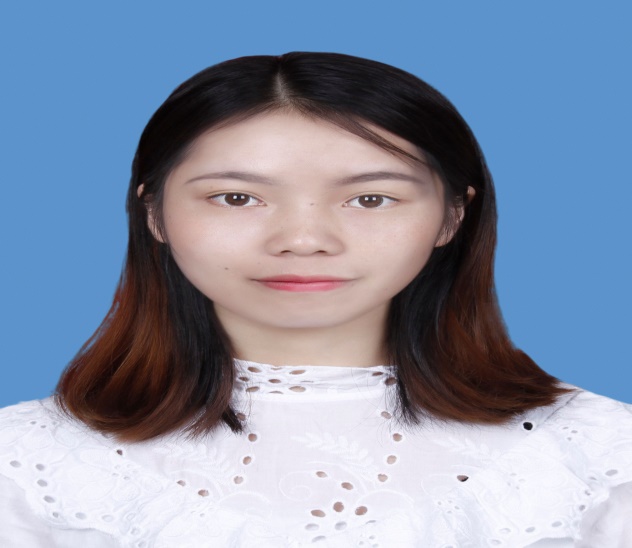 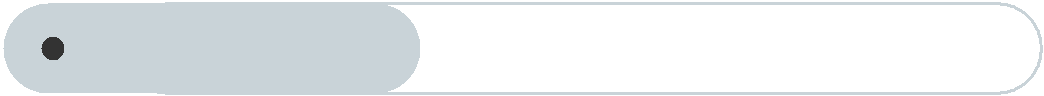 广西民族师范学院2020届毕业生就业推荐表备注：学业成绩请以学校教务处签章的成绩单为准（附背面）。承诺：本人承诺该表所填内容真实、准确。如有不真实、不准确，本人愿意承担由此而产生的后果。毕业生签名（手写）：                 学习成绩单获奖荣誉证书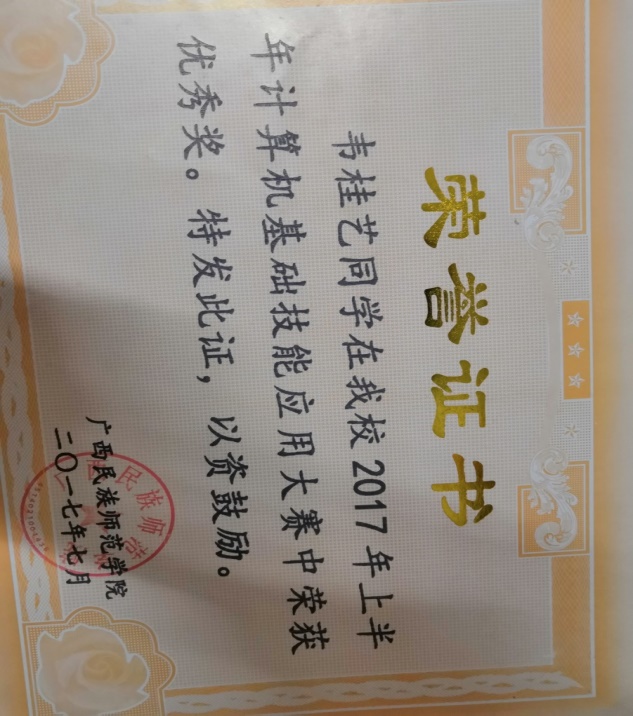 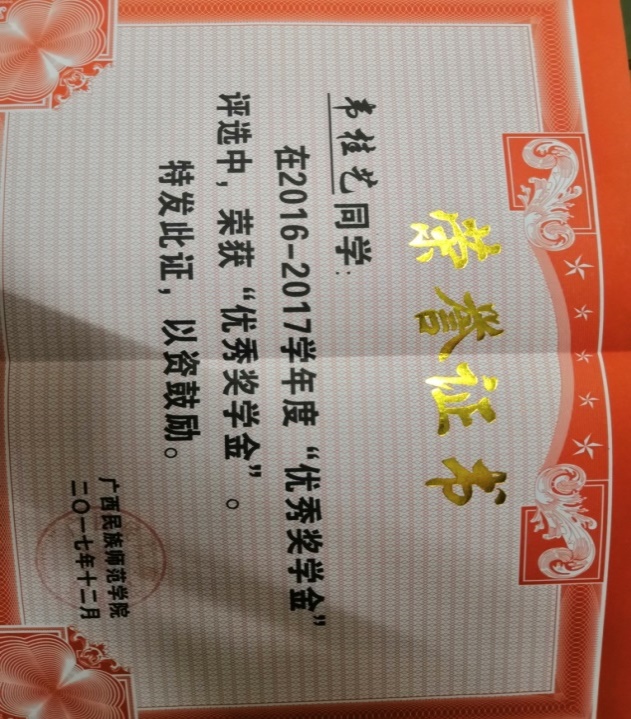 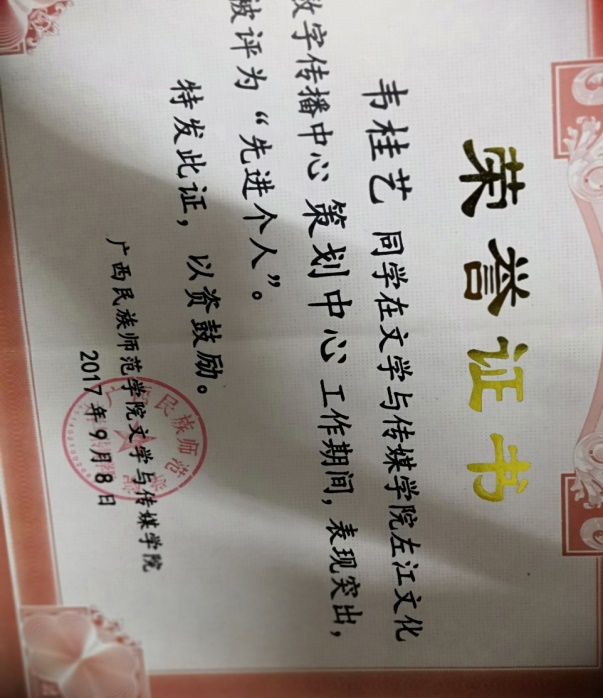 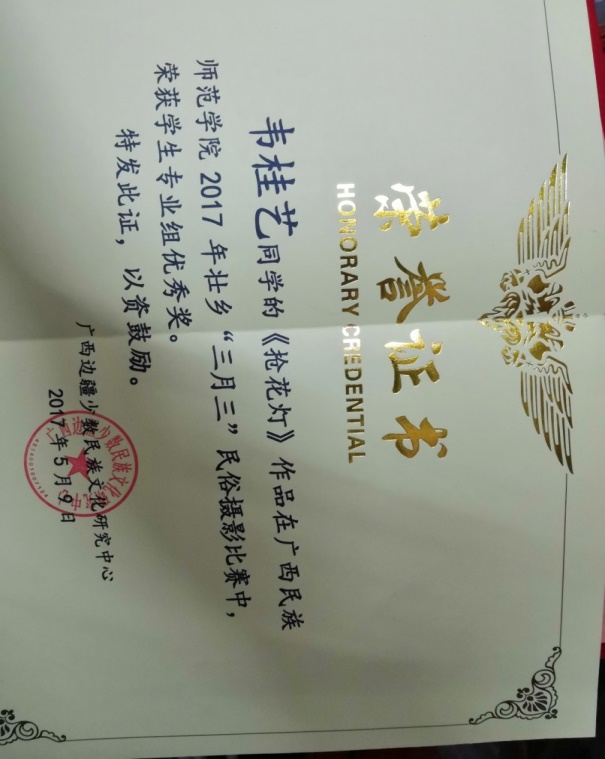 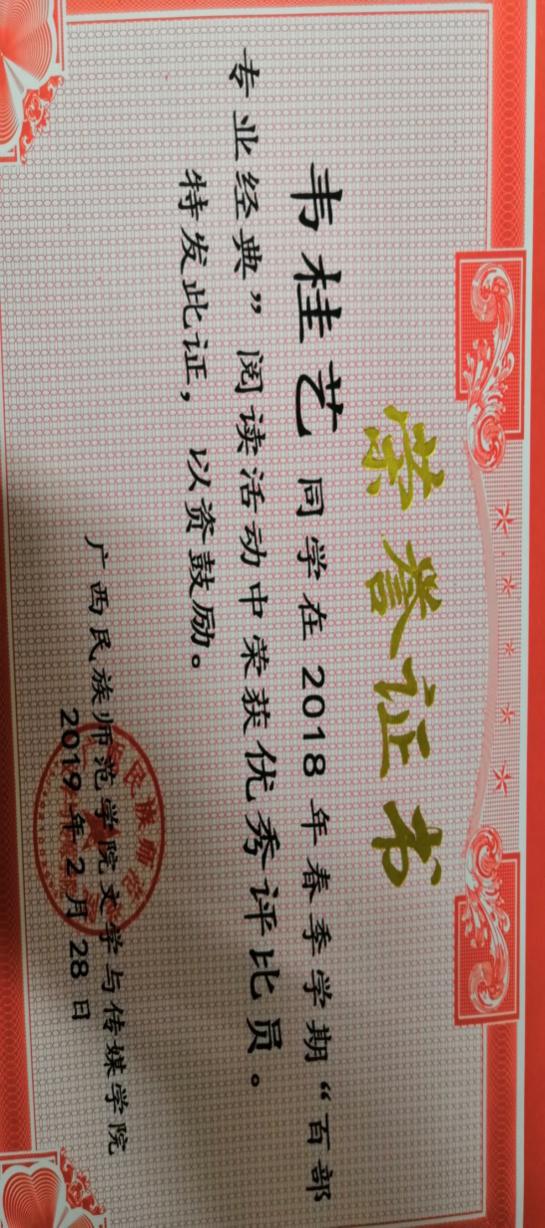 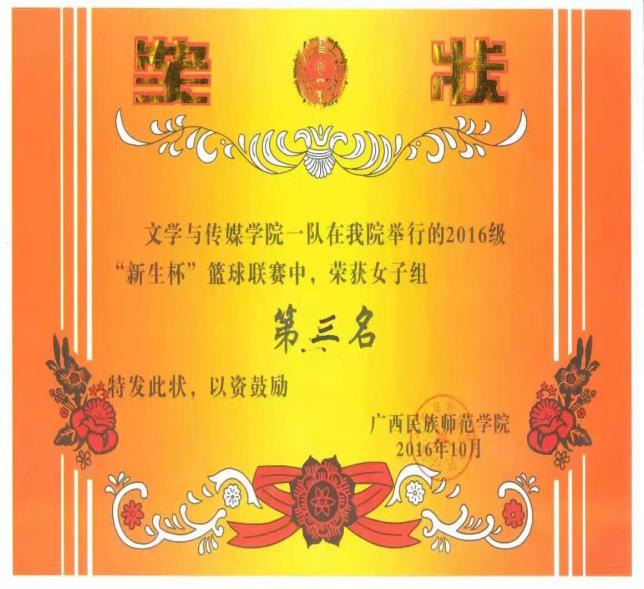 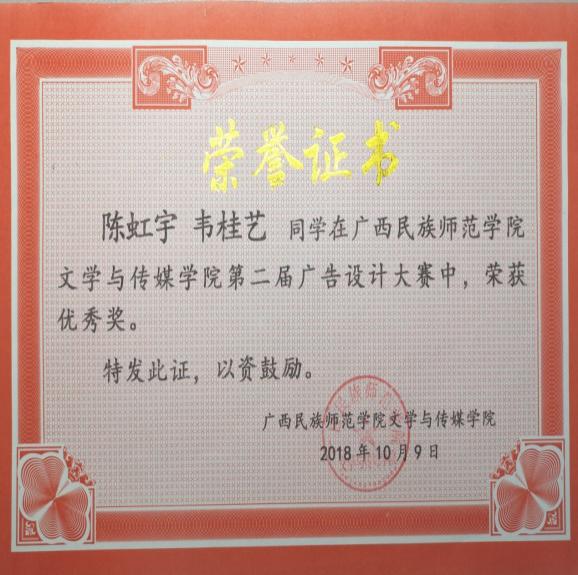 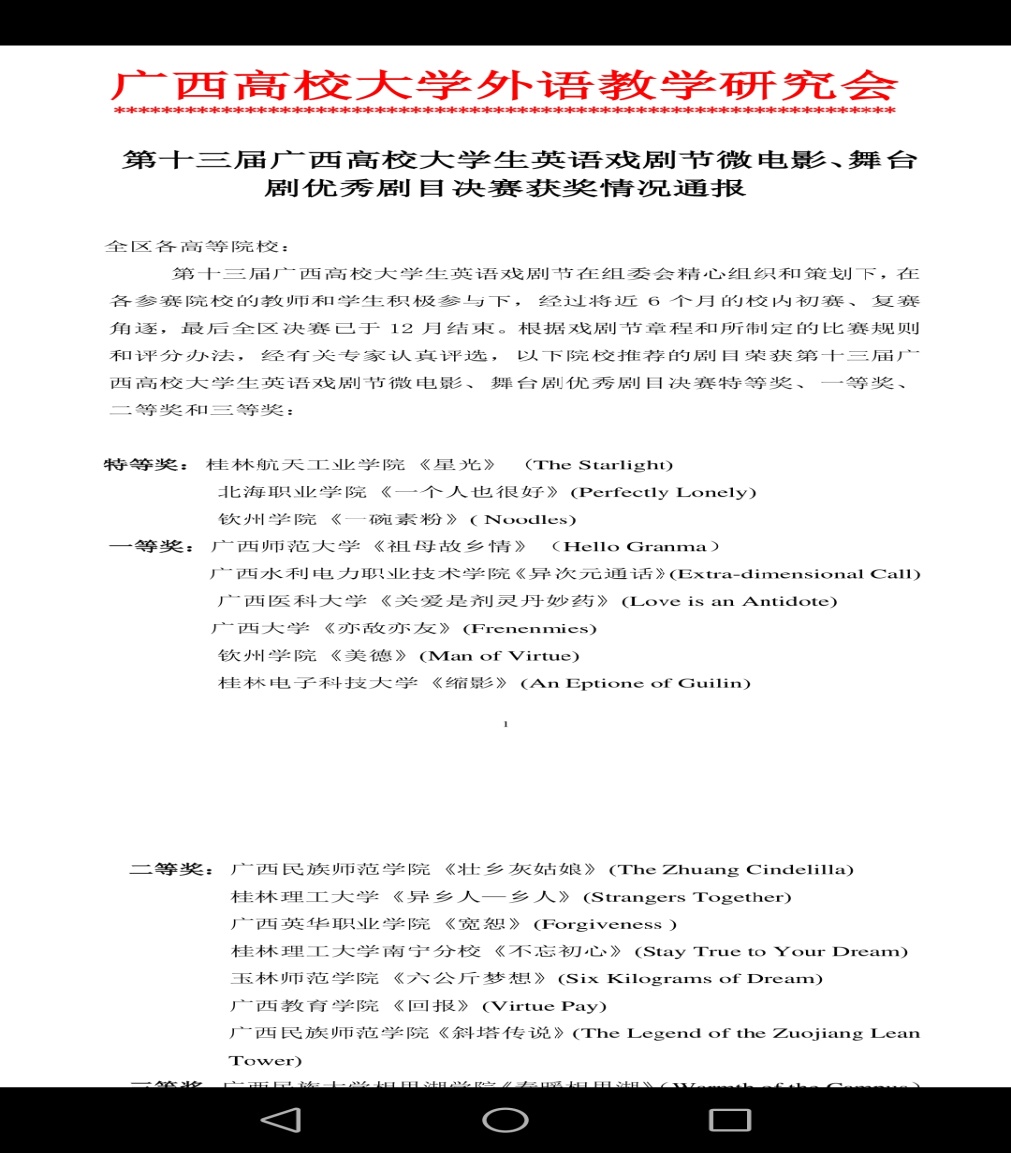 基本情况姓    名韦桂艺性    别女民  族壮族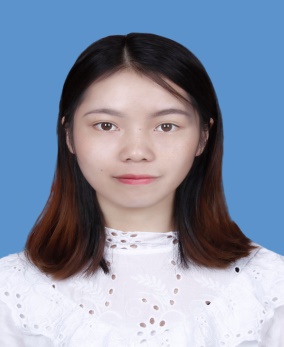 基本情况出生年月1998年1月政治面貌共青团员籍  贯广西柳州基本情况在校期间任职情况在校期间任职情况左江文化数字传播中心策划中心总监、班级纪律委员左江文化数字传播中心策划中心总监、班级纪律委员左江文化数字传播中心策划中心总监、班级纪律委员左江文化数字传播中心策划中心总监、班级纪律委员教育背景专    业新闻学新闻学新闻学毕业年月2020年6月教育背景学历、学位本科、学士本科、学士本科、学士外语语种英语教育背景外语水平国家英语四级国家英语四级国家英语四级计算机水平计算机一级计算机一级通讯地址通讯地址广西壮族自治区崇左市江州区丽川路一号广西民族师范学院广西壮族自治区崇左市江州区丽川路一号广西民族师范学院广西壮族自治区崇左市江州区丽川路一号广西民族师范学院邮 编532200532200电子邮箱电子邮箱1052347804@qq.com1052347804@qq.com1052347804@qq.com电 话1807671093118076710931专长在校期间获得奖励1.曾获2016——2017学年度“优秀奖学金”；2.曾获2017年上半年计算机基础技能应用大赛优秀奖；3.曾获广西民族师范学院2017年壮乡“三月三”民俗摄影比赛学生专业组优秀奖；4.曾获第十三届广西高校大学生英语戏剧节微电影、舞台剧优秀剧目二等奖；5.曾获广西民族师范学院文学与传媒学院第二届广告设计大赛优秀奖.。1.曾获2016——2017学年度“优秀奖学金”；2.曾获2017年上半年计算机基础技能应用大赛优秀奖；3.曾获广西民族师范学院2017年壮乡“三月三”民俗摄影比赛学生专业组优秀奖；4.曾获第十三届广西高校大学生英语戏剧节微电影、舞台剧优秀剧目二等奖；5.曾获广西民族师范学院文学与传媒学院第二届广告设计大赛优秀奖.。1.曾获2016——2017学年度“优秀奖学金”；2.曾获2017年上半年计算机基础技能应用大赛优秀奖；3.曾获广西民族师范学院2017年壮乡“三月三”民俗摄影比赛学生专业组优秀奖；4.曾获第十三届广西高校大学生英语戏剧节微电影、舞台剧优秀剧目二等奖；5.曾获广西民族师范学院文学与传媒学院第二届广告设计大赛优秀奖.。1.曾获2016——2017学年度“优秀奖学金”；2.曾获2017年上半年计算机基础技能应用大赛优秀奖；3.曾获广西民族师范学院2017年壮乡“三月三”民俗摄影比赛学生专业组优秀奖；4.曾获第十三届广西高校大学生英语戏剧节微电影、舞台剧优秀剧目二等奖；5.曾获广西民族师范学院文学与传媒学院第二届广告设计大赛优秀奖.。1.曾获2016——2017学年度“优秀奖学金”；2.曾获2017年上半年计算机基础技能应用大赛优秀奖；3.曾获广西民族师范学院2017年壮乡“三月三”民俗摄影比赛学生专业组优秀奖；4.曾获第十三届广西高校大学生英语戏剧节微电影、舞台剧优秀剧目二等奖；5.曾获广西民族师范学院文学与传媒学院第二届广告设计大赛优秀奖.。1.曾获2016——2017学年度“优秀奖学金”；2.曾获2017年上半年计算机基础技能应用大赛优秀奖；3.曾获广西民族师范学院2017年壮乡“三月三”民俗摄影比赛学生专业组优秀奖；4.曾获第十三届广西高校大学生英语戏剧节微电影、舞台剧优秀剧目二等奖；5.曾获广西民族师范学院文学与传媒学院第二届广告设计大赛优秀奖.。1.曾获2016——2017学年度“优秀奖学金”；2.曾获2017年上半年计算机基础技能应用大赛优秀奖；3.曾获广西民族师范学院2017年壮乡“三月三”民俗摄影比赛学生专业组优秀奖；4.曾获第十三届广西高校大学生英语戏剧节微电影、舞台剧优秀剧目二等奖；5.曾获广西民族师范学院文学与传媒学院第二届广告设计大赛优秀奖.。在校期间社会实践情况1、2016.12——2017.07    广西民族师范学院文学与传媒学院团委学生会 学习部干事；2、2016.09——2017.09    广西民族师范学院文学与传媒学院左江文化数字传播中心策划中心成员；3、2017.09——2019.06    广西民族师范学院文学与传媒学院左江文化数字传播中心策划中心总监；4、2017年2月参加广西“青年志愿者彩虹桥行动”志愿活动；5、2018.07.16——08.15  在崇左电视台技术中心实习；6、2018.09——2019.07    担任班级纪律委员；7、2019.05.20——05.31   在左江日报社新媒体中心见习；8、2019.09——2020.06    担任班级副班长。1、2016.12——2017.07    广西民族师范学院文学与传媒学院团委学生会 学习部干事；2、2016.09——2017.09    广西民族师范学院文学与传媒学院左江文化数字传播中心策划中心成员；3、2017.09——2019.06    广西民族师范学院文学与传媒学院左江文化数字传播中心策划中心总监；4、2017年2月参加广西“青年志愿者彩虹桥行动”志愿活动；5、2018.07.16——08.15  在崇左电视台技术中心实习；6、2018.09——2019.07    担任班级纪律委员；7、2019.05.20——05.31   在左江日报社新媒体中心见习；8、2019.09——2020.06    担任班级副班长。1、2016.12——2017.07    广西民族师范学院文学与传媒学院团委学生会 学习部干事；2、2016.09——2017.09    广西民族师范学院文学与传媒学院左江文化数字传播中心策划中心成员；3、2017.09——2019.06    广西民族师范学院文学与传媒学院左江文化数字传播中心策划中心总监；4、2017年2月参加广西“青年志愿者彩虹桥行动”志愿活动；5、2018.07.16——08.15  在崇左电视台技术中心实习；6、2018.09——2019.07    担任班级纪律委员；7、2019.05.20——05.31   在左江日报社新媒体中心见习；8、2019.09——2020.06    担任班级副班长。1、2016.12——2017.07    广西民族师范学院文学与传媒学院团委学生会 学习部干事；2、2016.09——2017.09    广西民族师范学院文学与传媒学院左江文化数字传播中心策划中心成员；3、2017.09——2019.06    广西民族师范学院文学与传媒学院左江文化数字传播中心策划中心总监；4、2017年2月参加广西“青年志愿者彩虹桥行动”志愿活动；5、2018.07.16——08.15  在崇左电视台技术中心实习；6、2018.09——2019.07    担任班级纪律委员；7、2019.05.20——05.31   在左江日报社新媒体中心见习；8、2019.09——2020.06    担任班级副班长。1、2016.12——2017.07    广西民族师范学院文学与传媒学院团委学生会 学习部干事；2、2016.09——2017.09    广西民族师范学院文学与传媒学院左江文化数字传播中心策划中心成员；3、2017.09——2019.06    广西民族师范学院文学与传媒学院左江文化数字传播中心策划中心总监；4、2017年2月参加广西“青年志愿者彩虹桥行动”志愿活动；5、2018.07.16——08.15  在崇左电视台技术中心实习；6、2018.09——2019.07    担任班级纪律委员；7、2019.05.20——05.31   在左江日报社新媒体中心见习；8、2019.09——2020.06    担任班级副班长。1、2016.12——2017.07    广西民族师范学院文学与传媒学院团委学生会 学习部干事；2、2016.09——2017.09    广西民族师范学院文学与传媒学院左江文化数字传播中心策划中心成员；3、2017.09——2019.06    广西民族师范学院文学与传媒学院左江文化数字传播中心策划中心总监；4、2017年2月参加广西“青年志愿者彩虹桥行动”志愿活动；5、2018.07.16——08.15  在崇左电视台技术中心实习；6、2018.09——2019.07    担任班级纪律委员；7、2019.05.20——05.31   在左江日报社新媒体中心见习；8、2019.09——2020.06    担任班级副班长。1、2016.12——2017.07    广西民族师范学院文学与传媒学院团委学生会 学习部干事；2、2016.09——2017.09    广西民族师范学院文学与传媒学院左江文化数字传播中心策划中心成员；3、2017.09——2019.06    广西民族师范学院文学与传媒学院左江文化数字传播中心策划中心总监；4、2017年2月参加广西“青年志愿者彩虹桥行动”志愿活动；5、2018.07.16——08.15  在崇左电视台技术中心实习；6、2018.09——2019.07    担任班级纪律委员；7、2019.05.20——05.31   在左江日报社新媒体中心见习；8、2019.09——2020.06    担任班级副班长。综合素质评价本人性格开朗，积极向上，待人真诚，有良好的人际交往能力；对工作认真负责，积极主动，具备相关的专业知识和技能；具有较强的适应能力、组织能力和独立的思维能力；同时也具有较强的团队协作精神；上进心强、勤于学习不断提高自身的能力与综合素质。学院盖章：       年     月    日本人性格开朗，积极向上，待人真诚，有良好的人际交往能力；对工作认真负责，积极主动，具备相关的专业知识和技能；具有较强的适应能力、组织能力和独立的思维能力；同时也具有较强的团队协作精神；上进心强、勤于学习不断提高自身的能力与综合素质。学院盖章：       年     月    日本人性格开朗，积极向上，待人真诚，有良好的人际交往能力；对工作认真负责，积极主动，具备相关的专业知识和技能；具有较强的适应能力、组织能力和独立的思维能力；同时也具有较强的团队协作精神；上进心强、勤于学习不断提高自身的能力与综合素质。学院盖章：       年     月    日本人性格开朗，积极向上，待人真诚，有良好的人际交往能力；对工作认真负责，积极主动，具备相关的专业知识和技能；具有较强的适应能力、组织能力和独立的思维能力；同时也具有较强的团队协作精神；上进心强、勤于学习不断提高自身的能力与综合素质。学院盖章：       年     月    日本人性格开朗，积极向上，待人真诚，有良好的人际交往能力；对工作认真负责，积极主动，具备相关的专业知识和技能；具有较强的适应能力、组织能力和独立的思维能力；同时也具有较强的团队协作精神；上进心强、勤于学习不断提高自身的能力与综合素质。学院盖章：       年     月    日本人性格开朗，积极向上，待人真诚，有良好的人际交往能力；对工作认真负责，积极主动，具备相关的专业知识和技能；具有较强的适应能力、组织能力和独立的思维能力；同时也具有较强的团队协作精神；上进心强、勤于学习不断提高自身的能力与综合素质。学院盖章：       年     月    日本人性格开朗，积极向上，待人真诚，有良好的人际交往能力；对工作认真负责，积极主动，具备相关的专业知识和技能；具有较强的适应能力、组织能力和独立的思维能力；同时也具有较强的团队协作精神；上进心强、勤于学习不断提高自身的能力与综合素质。学院盖章：       年     月    日学校推荐意见盖章：     年     月    日盖章：     年     月    日盖章：     年     月    日盖章：     年     月    日盖章：     年     月    日盖章：     年     月    日盖章：     年     月    日2016年季学期2016年季学期2016年季学期2016年季学期2016年季学期2016年季学期2016年季学期课程名称成绩成绩课程名称成绩课程名称成绩大学英语Ⅰ81.081.0基础写作Ⅰ84.0现代汉语Ⅰ85.0现当代文学作品选读81.081.0新闻学概论76.0民族理论与政策96.0思想道德修养与法律基础80.080.0职业生涯规划82.0体育ⅡⅠ83.02017年春季学期2017年春季学期2017年春季学期2017年春季学期2017年春季学期2017年春季学期2017年春季学期课程名称课程名称成绩课程名称成绩课程名称成绩大学英语Ⅱ大学英语Ⅱ90.0基础写作Ⅱ83.0普通话90.0中国近代史纲要中国近代史纲要87.0中外新闻事业史87.0计算机文化基础91.0中国古典作品导读中国古典作品导读79.0企业管理概论83.0形式与政策86.0国防军事理论国防军事理论79.0体育（2017春）77.02017年秋季学期2017年秋季学期2017年秋季学期2017年秋季学期2017年秋季学期2017年秋季学期2017年秋季学期课程名称课程名称成绩课程名称成绩课程名称成绩大学英语ⅡⅠ大学英语ⅡⅠ81.0文学概论Ⅰ88.0新闻采访81.0新闻写作新闻写作79.0新闻作品导读81.0应用文写作93.0影视鉴赏影视鉴赏88.0摄影基础95.0体育（2017秋）84.0毛泽东思想和中国特色社会主义理论体系概论Ⅰ毛泽东思想和中国特色社会主义理论体系概论Ⅰ82.0马克思主义基本原理概论86.02018年春季学期2018年春季学期2018年春季学期2018年春季学期2018年春季学期2018年春季学期2018年春季学期课程名称课程名称成绩课程名称成绩课程名称成绩大学英语Ⅳ大学英语Ⅳ72.5新闻写作Ⅱ82.0媒介素养89.0平面设计平面设计86.0新闻编辑学85.0新闻法规与道德80.0毛泽东思想和中国特色社会主义理论体系概论Ⅱ毛泽东思想和中国特色社会主义理论体系概论Ⅱ77.0新闻摄影89.0体育（2018春）82.02018年秋季学期2018年秋季学期2018年秋季学期2018年秋季学期2018年秋季学期2018年秋季学期2018年秋季学期课程名称课程名称成绩课程名称成绩课程名称成绩传播学传播学86.0广播电视概论90.0社会学概论77.0数字视频制作数字视频制作82.0网页设计与制作86.0新媒体概论84.0新闻编辑实务新闻编辑实务87.0新闻摄像91.03DMAX、MAYA90.0